LIMONATAEtà: 6-12 anniAutori: Ramona Tranca; Ioana-Letitia SerbanCompetenze:Gli studenti identificheranno il nome e le componenti di una soda.Gli studenti saranno capaci di selezionare il prodotti freschi per fare una limonata.Gli studenti saranno in grado si spiegare la differenza tra un prodotto artificiale o chimico e un prodotto naturale.Competenze secondo il curriculum Europeo:http://eur-lex.europa.eu/legal-content/EN/TXT/?uri=LEGISSUM%3Ac11090Valutazione formativa:Presentazione delle soda, della frutta, dello zucchero e del miele e di tutti gli oggetti necessari per una limonataDivisione degli ingredienti artificiali e naturali in due distinte categorieSpiegazione della differenza tra soda e succhi naturali Valutazione sommativa:Utilizzo di tutti gli ingredienti e gli strumenti da cucina per fare la limonataLista del vocabolario specifico/Parole chiave:Limoni, limonata, soda, zucchero, arancia, mirtilli, cannucciaBreve descrizione del contesto/scenario educativo:L'insegnante e gli studenti guarderanno il video insieme. L'insegnante inizierà un dibattito nella lingua dei segni incoraggiando i bambini a trovare argomenti per i benefici dei succhi naturali o delle bevande gassate. Insieme ai bambini l'insegnante riassumerà le idee e sottolineerà l'importanza di cibi e bevande sani. I bambini avranno familiarità con gli esercizi nel foglio educativo e alla fine dell'attività dovranno saper preparare una limonata seguendo le fase mostrate nel video.Materiale necessario/Requisiti tecnici:Limoni, acqua, miele, cucchiaio di legno, arance, mirtilli, contenitore, bottiglia, computer, internet.Focus sulla lingua dei segni: Segnare il nuovo vocabolario, segnare le parole, dibattito/spiegazione nella Lingua dei SegniCollega il colore della frutta alla pittura. 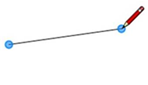 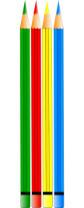 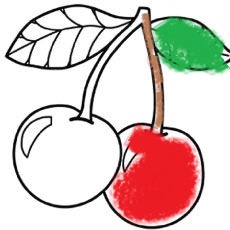 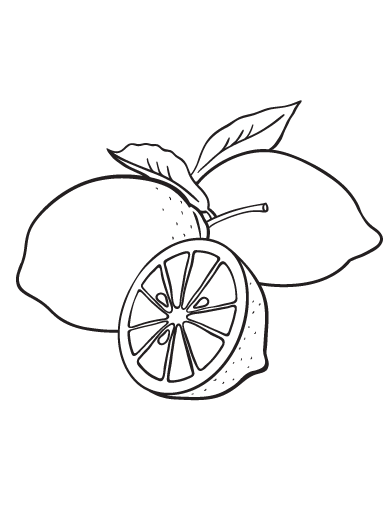 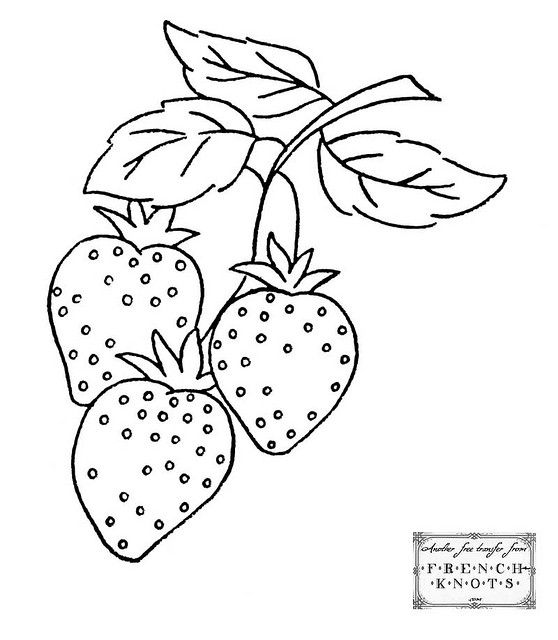 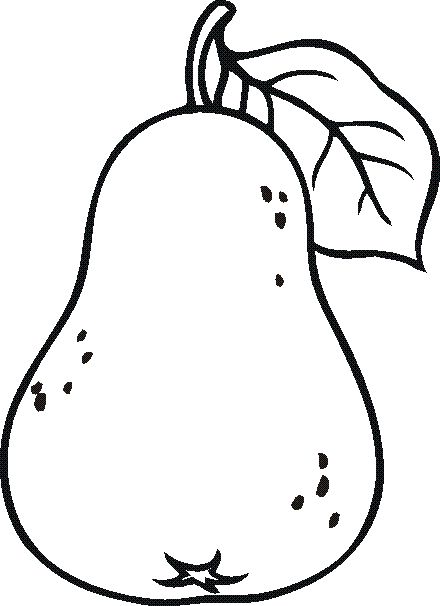 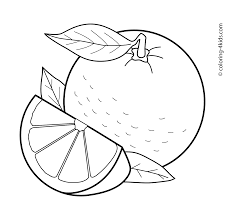 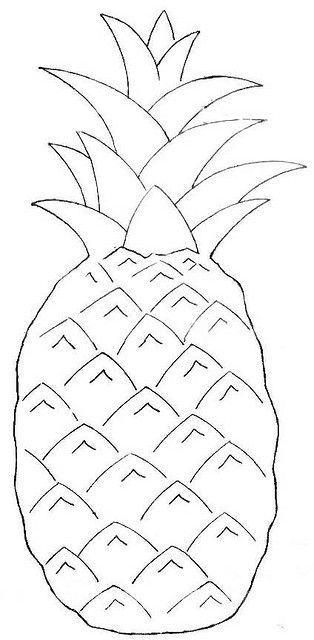 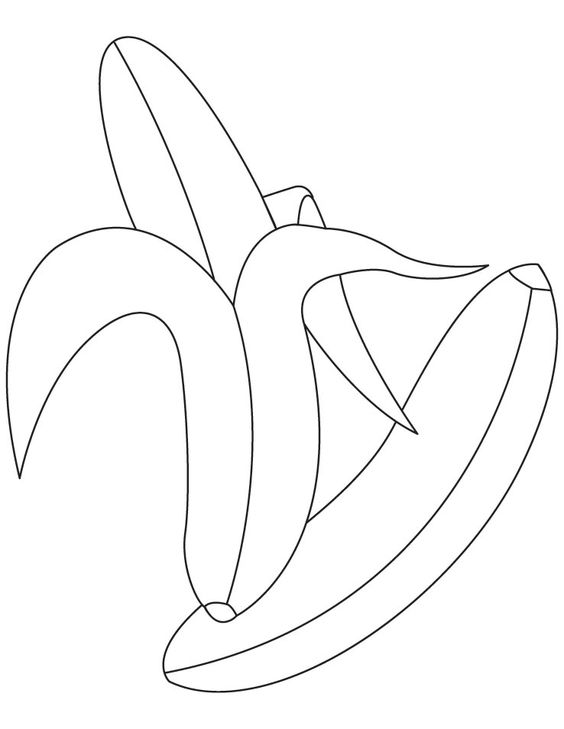 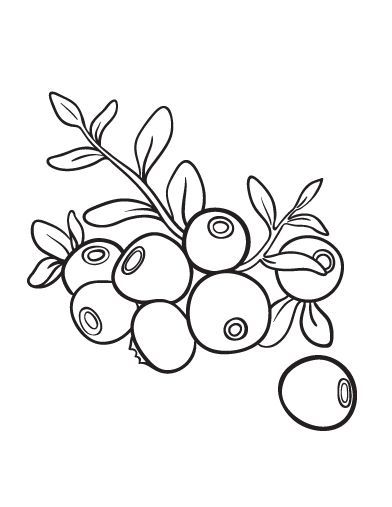 Metti il giusto simbolo in ogni riquadro sotto le immagini. 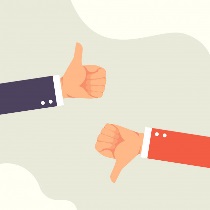 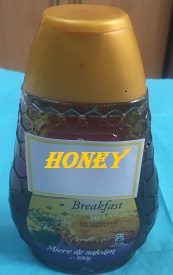 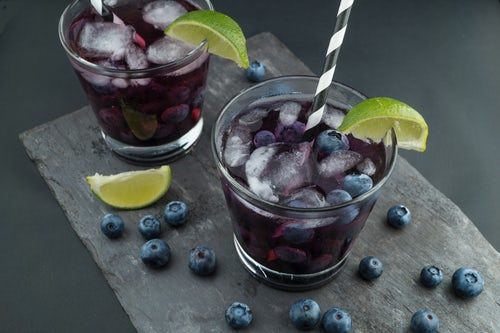 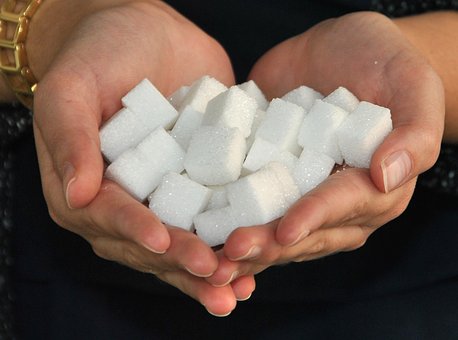 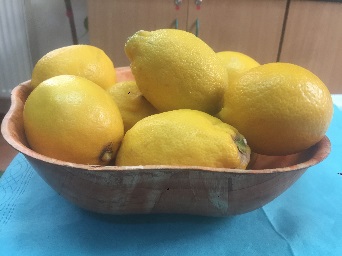 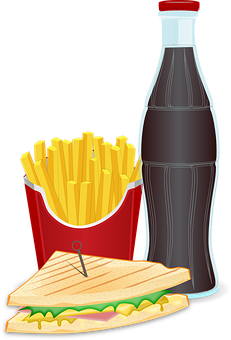 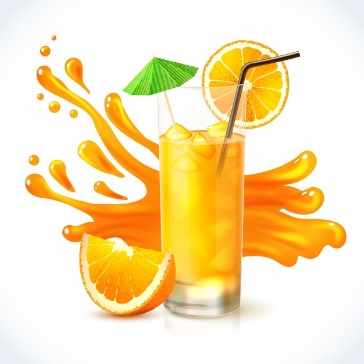 Disegna il prossimo oggetto in fila.                   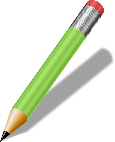 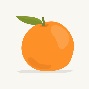 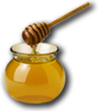 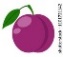 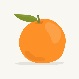 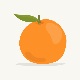 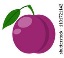 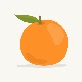 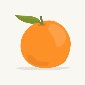 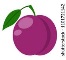 		…………………...................                                                                              …………………................                                                                                   ……………….................Collega le immagini di seguito con la soda o il succo naturale.                   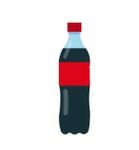 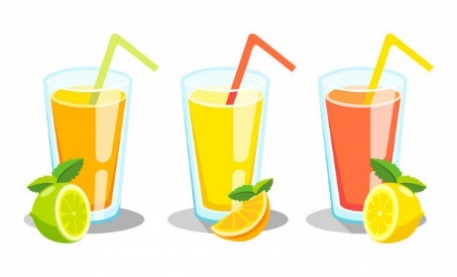 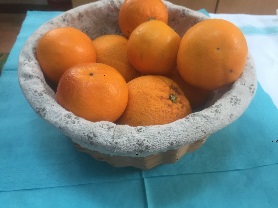 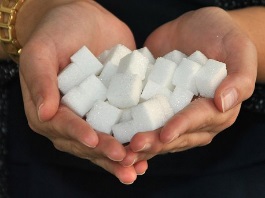 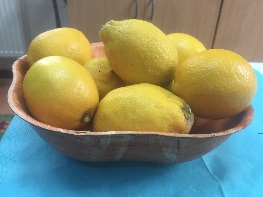 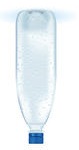 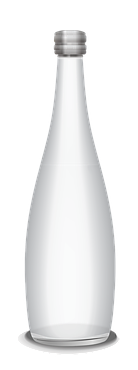 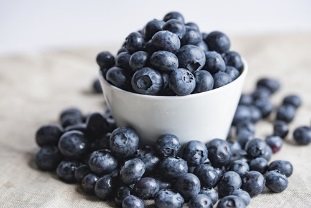 Seleziona le cose di cui hai bisogno per preparare e bere una limonata: 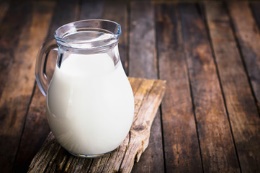 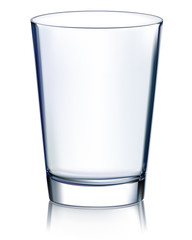 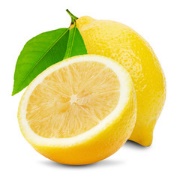 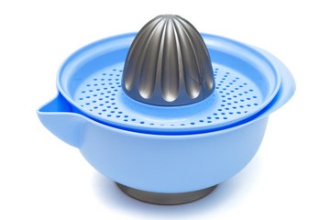 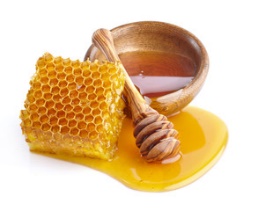 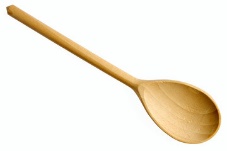 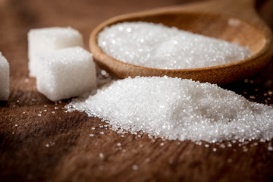 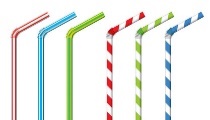 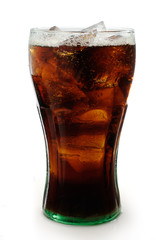 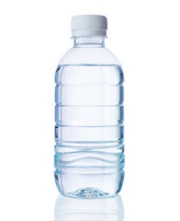 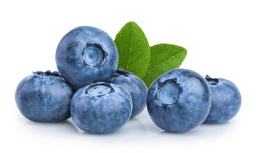 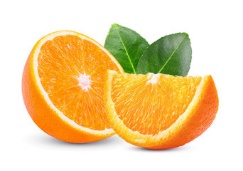 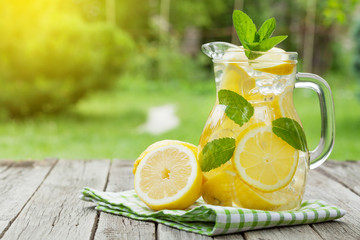 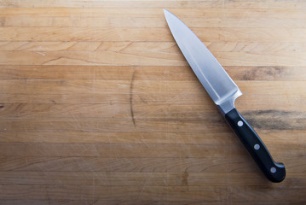 Segna le seguenti immagini:Segna le seguenti frasi:Mi piace la frutta fresca.I limoni sono aspri.Lo zucchero non fa bene alla salute.I mirtilli hanno un ottimo gusto.Io so come spremere un’arancia.Le bevande gasate non sono salutari.Lo zucchero può essere sostituito dal miele.Noi beviamo la limonata con una cannuccia.Io uso il coltello solo con un adulto presente.Tu bevi la limonata con i tuoi amici.Guarda di nuovo il video e prepara la tua limonata fatta in casa.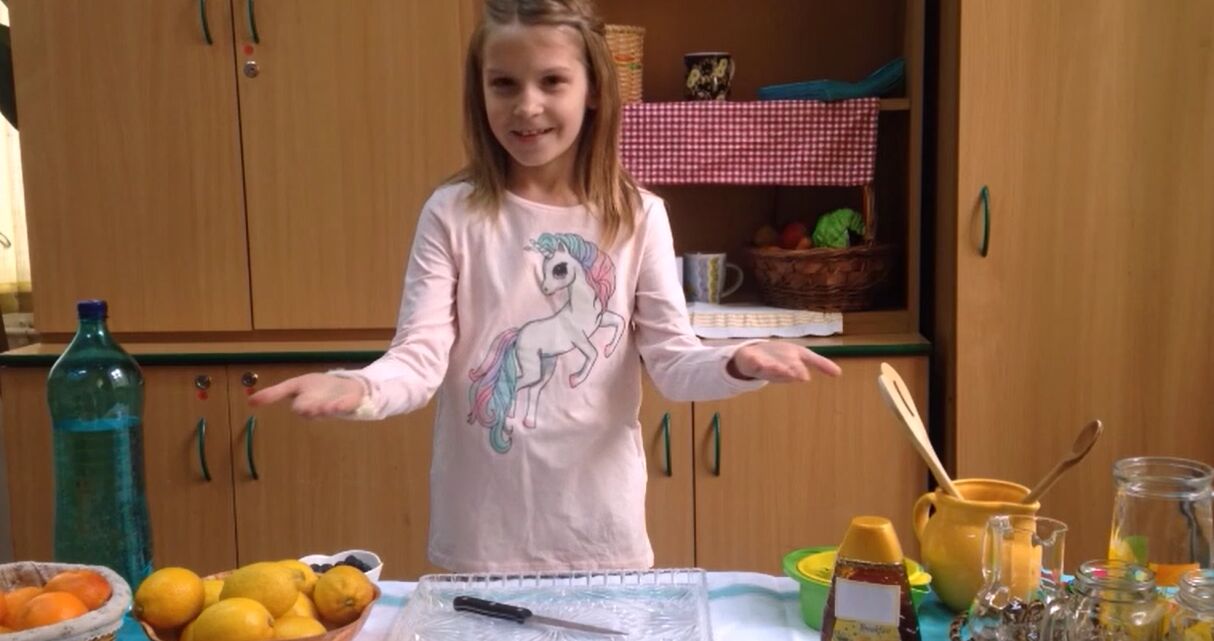 Estensione / Arricchimento / Prolungamenti Collegamenti Web con altri strumenti digitali:1. www.freepik.com 2. www.pixabay.com 3. www.pdclipart.org4. Come fare la il limone al miele | La ricetta del migliore limone al miele di semprehttps://www.youtube.com/watch?v=GX7esNoKYuc